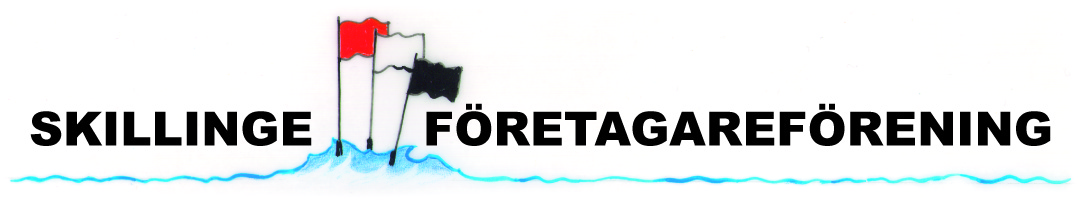 Nr 2/2020						FebruariDags att anmäla dig till medlemsträff den 3 mars!Vi fortsätter studiebesöken. Den här gången gäller det Gunnarshögs Gård strax utanför Hammenhög. Start kl 18.30 då vi äter soppa. Mätta och belåtna fortsätter vi med rundvandring i en intressant miljö. Som alltid blir det föreningsinfo och möjlighet till trevliga samtal med företagarkolleger. Anmäl dig senast den 26 februari till anders@nycab.se eller malmqvist.marie@gmail.comTag barnen med till FF-årsmötet den 20 marsDen 20 mars hålls vårt årsmöte med start kl 18. Vi fortsätter efter de traditionella och formella ”förhandlingarna” med middag och underhållning under angenäma former – ja, även årsmötet brukar väl vara trevligt. Allt sker i Skillinge Teaters Café. Tag gärna med dig din ”partner” och barn. Vi kommer precis som tidigare att ha barnpassning. Kostnad för drink, middag och lite dryck är 250 kronor per person. Var vänlig sätt in beloppet på Skillinge Företagareförenings bg 5284-6839 samtidigt som du anmäler dig till anders@nycab.se eller malmqvist.marie@gmail.comDu hinner nominera eller söka till Årets stipendiat 2020Under årsmöteskvällen kommer årets stipendiat att uppmärksammas, det vill säga den som får Skillinge Företagareförenings stipendium på 15 000 kronor. Glöm inte att nominera dig själv eller någon som du tycker är värd att belönas. Du som söker stipendiet eller den du nominerar ska vara en företagare mellan 18 och 45 år, ha verksamhet i anknytning till Skillinge med omnejd och med en långsiktig ambition. Dock behöver du inte vara medlem i Skillinge Företagarförening – men blir det genom stipendiet, eftersom ett års medlemskap ingår. Mer info på Stipendium Ung Företagare 2020.docx och på skillinge.com, där du också kan läsa om förra årets stipendiat Sara Silversaxen.Våren kommer tidigt på våra krogar ocksåVisst går det fint att "äta ute" i februari. Bistro Verandan, Jord & Bord och Bobergs på Hamngården har värmande mat och dryck. Och i mars öppnar såväl Skillinge Hamnkrog som Restaurang Ager på Östangård. Eller också besöker ni Köpmangården Matöppet för ”gör-det-själv”! Se öppettider på skillinge.com under fliken Äta, fika och bo. Gör som andra – eller räcker det?Vad är på gång på Skillinge med omnejd? När är det öppet hos Ronnie? När är det loppis på Skillinge? Ja, det är några frågor du kan få svar på om du gör som en mängd andra och går in på skillinge.com. Hittills i år har sidan haft 20 472 besök. Vill du vara med och synas, hör av dig till berit.akesson@telia.com. Det tar inte längre tid än att lägga in på din FB-sida. Fast du har kanske tillräckligt med uppmärksamhet ändå.Hälsningar Styrelsen